АДМИНИСТРАЦИЯ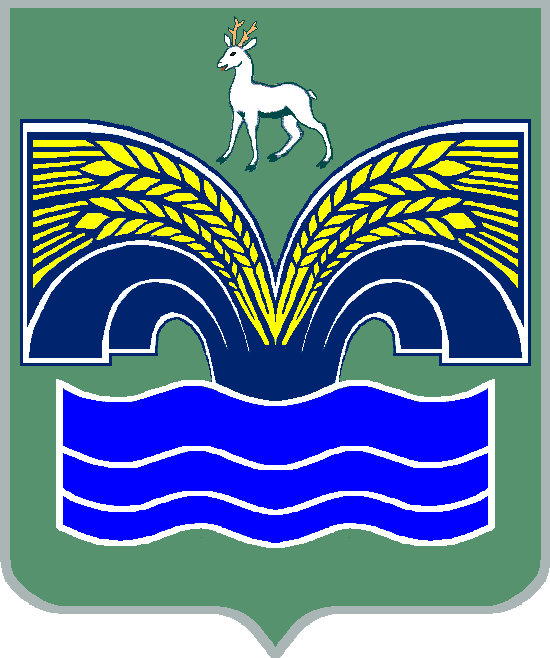 МУНИЦИПАЛЬНОГО РАЙОНА КРАСНОЯРСКИЙ                           САМАРСКОЙ ОБЛАСТИПОСТАНОВЛЕНИЕот ________________   № _______О внесении изменений в муниципальную программу «Развитие физической культуры и спорта на территории муниципального района Красноярский Самарской области на 2018 - 2020 годы»В соответствии с п. 3 ч. 4 ст. 36 Федерального закона от 06.10.2003        № 131-ФЗ «Об общих принципах организации местного самоуправления в Российской Федерации», п.5 статьи 44 Устава муниципального района Красноярский Самарской области, принятого решением Собрания представителей муниципального района Красноярский Самарской области от 14.05.2015 № 20-СП, в целях оптимизации затрат и эффективного использования финансовых ресурсов Администрация муниципального района Красноярский Самарской области ПОСТАНОВЛЯЕТ: 1. Внести в муниципальную программу «Развитие физической культуры и спорта на территории муниципального района Красноярский Самарской области на 2018 - 2020 годы», утвержденную постановлением администрации муниципального района Красноярский Самарской области от 19.02.2018 № 43 (с изменениям от 28.12.2018 № 379, от 13.03.2020 №79, от 23.09.2020 № 275) (далее - Программа) следующие изменения:1.1.  Паспорт Программы изложить в следующей редакции:»;1.2. Абзац третий раздела 5 «Обоснование ресурсного обеспечения Программы» Программы  изложить в следующей редакции:«Источниками финансирования Программы являются средства   бюджета муниципального района Красноярский Самарской области. Общий объем финансирования за счет средств бюджета муниципального района Красноярский Самарской области, необходимый для реализации системы программных мероприятий, составляет  2758 тыс. рублей, из них:	в 2018 году – 1300,0 тыс. рублей;	в 2019 году – 1266 тыс. рублей;	в 2020 году – 192 тыс. рублей.»;1.3. Приложение 1 к Программе «Перечень мероприятий муниципальной программы «Развитие физической культуры и спорта  на территории муниципального района Красноярский Самарской области на 2018 - 2020 годы» изложить согласно приложению к настоящему постановлению.    2.  Опубликовать настоящее постановление в газете «Красноярский вестник» и разместить на официальном сайте Администрации муниципального района Красноярский Самарской области                                        в сети Интернет.3. Настоящее постановление вступает в силу со дня его официального опубликования. 4. Контроль выполнения настоящего постановлению возложить на заместителя Главы муниципального района Красноярский Самарской области  по  социальным вопросам  С.А.Балясову.Глава района                                                                               М.В.БелоусовЩитанова  2-01-66СОГЛАСОВАНО:Заместитель Главы муниципальногорайона Красноярский по социальным вопросам                                          	       С.А.БалясоваРуководитель финансового управления		 		   Е.Е.ГоловановаРуководитель правового управления                                            	       Н.А.Держаев     Начальник общего отдела                                                           	      О.К.МорозоваПриложение  к постановлению администрации муниципального района КрасноярскийСамарской областиот ______________ №______«ПРИЛОЖЕНИЕ 1к Программе «Развитие физической культуры и спорта на территории муниципального района Красноярский Самарской области на 2018 - 2020 годы»Перечень мероприятий муниципальной программы «Развитие физической культуры и спорта на территории муниципального района Красноярский Самарской области на 2018 - 2020 годы»».Наименование ПрограммыМуниципальная программа «Развитие физической культуры и спорта на территории муниципального района Красноярский Самарской области на 2018-2020 годы»Разработчик ПрограммыАдминистрация муниципального района Красноярский Самарской областиЦель ПрограммыСоздание условий, направленных на формирование здорового образа жизни, увеличение численности населения, систематически занимающегося разными формами физической культуры и спорта, развитие массового спорта на территории муниципального района Красноярский Самарской областиЗадачи Программы- пропаганда физической культуры, спорта, здорового образа жизни;- рост спортивных достижений;- развитие сети спортивных сооружений для занятий физической культурой и спортом;- организация спортивных и физкультурных мероприятий с населением муниципального района Красноярский Самарской области, в том числе с участием лиц с ограниченными возможностями здоровья и инвалидовИсполнители Программыуправление спорта и молодежной политики  администрации муниципального района Красноярский Самарской области;муниципальное казенное учреждение     «Красноярский спортивный комплекс» муниципального района Красноярский Самарской области (в 2020 году)Сроки реализации Программы2018 – 2020 годыЦелевые показатели эффективности реализации  ПрограммыКоличество жителей муниципального района Красноярский Самарской области, систематически занимающихся физической культурой и спортом;количество лиц с ограниченными    возможностями здоровья и инвалидов, систематически занимающихся физической культурой и спортом;количество детей и подростков, занимающихся в учреждениях дополнительного образования детей спортивной направленности;   количество публикаций освещаемых в СМИ событий в сфере физической культуры и спорта; количество призовых мест, завоеванных спортсменами муниципального района Красноярский Самарской области;количество спортивных мероприятий, проведенных на территории муниципального района Красноярский Самарской областиОбъемы и источники финансирования ПрограммыОбщий объем финансирования за счет средств бюджета муниципального района Красноярский Самарской области - 2758  тыс. рублей, из них:2018 год – 1 300,0 тыс. рублей;2019 год – 1266 тыс. рублей;2020 год – 192 тыс. рублейОжидаемые результаты реализации ПрограммыРост численности населения муниципального района Красноярский Самарской области, систематически занимающегося физической культурой и спортомКонтроль над исполнением ПрограммыОбщее руководство и контроль над ходом реализации Программы осуществляет Администрация муниципального района Красноярский Самарской областиN п/пНаименование мероприятияНаименование мероприятияСумма, тыс. руб.Сумма, тыс. руб.Сумма, тыс. руб.Сумма, тыс. руб.Сумма, тыс. руб.Сумма, тыс. руб.Сумма, тыс. руб.Срок исполненияИсточник
финансированияИсполнительN п/пНаименование мероприятияНаименование мероприятия2018 г.2018 г.2018 г.2018 г.2019 г.2019 г.2020 г.1223333445678Пропаганда физической культуры, спорта, здорового образа жизниПропаганда физической культуры, спорта, здорового образа жизниПропаганда физической культуры, спорта, здорового образа жизниПропаганда физической культуры, спорта, здорового образа жизниПропаганда физической культуры, спорта, здорового образа жизниПропаганда физической культуры, спорта, здорового образа жизниПропаганда физической культуры, спорта, здорового образа жизниПропаганда физической культуры, спорта, здорового образа жизниПропаганда физической культуры, спорта, здорового образа жизниПропаганда физической культуры, спорта, здорового образа жизниПропаганда физической культуры, спорта, здорового образа жизниПропаганда физической культуры, спорта, здорового образа жизниПропаганда физической культуры, спорта, здорового образа жизни1.1.Информационная поддержка раздела «Спорт» на сайте Администрации муниципального района Красноярский Самарской областиИнформационная поддержка раздела «Спорт» на сайте Администрации муниципального района Красноярский Самарской области0000000ЕжемесячноФинансирование не требуетсяуправление спорта и  молодежной политики  администрации муниципального района Красноярский Самарской области, МКУ «Красноярский спортивный комплекс» (в 2020 году)11.2.Размещение информации о спортивных мероприятиях района в СМИ (газета «Красноярские новости»)Размещение информации о спортивных мероприятиях района в СМИ (газета «Красноярские новости»)0000000Не реже чем 2 раза в месяцФинансирование не требуетсяуправление спорта и  молодежной политики  администрации муниципального района Красноярский Самарской области, МКУ «Красноярский спортивный комплекс» (в 2020 году)ИТОГО по разделу 1ИТОГО по разделу 1ИТОГО по разделу 10000000Рост спортивных достиженийРост спортивных достиженийРост спортивных достиженийРост спортивных достиженийРост спортивных достиженийРост спортивных достиженийРост спортивных достиженийРост спортивных достиженийРост спортивных достиженийРост спортивных достиженийРост спортивных достиженийРост спортивных достиженийРост спортивных достижений22.1.Организация участия спортсменов всех возрастных категорий населения, включая инвалидов, в мероприятиях международного, всероссийского, областного и районного уровней, поощрение спортсменов, занявших призовые местаОрганизация участия спортсменов всех возрастных категорий населения, включая инвалидов, в мероприятиях международного, всероссийского, областного и районного уровней, поощрение спортсменов, занявших призовые места500,0500,0410,5410,5410,5192,0192,0ЕжемесячноБюджет муниципального района Красноярский Самарской областиуправление спорта и  молодежной политики  администрации муниципального района Красноярский Самарской области, МКУ «Красноярский спортивный комплекс» (в 2020 году)ИТОГО по разделу 2ИТОГО по разделу 2ИТОГО по разделу 2500,0410,5410,5410,5410,5192,0192,03. Развитие массовой физической культуры и спорта3. Развитие массовой физической культуры и спорта3. Развитие массовой физической культуры и спорта3. Развитие массовой физической культуры и спорта3. Развитие массовой физической культуры и спорта3. Развитие массовой физической культуры и спорта3. Развитие массовой физической культуры и спорта3. Развитие массовой физической культуры и спорта3. Развитие массовой физической культуры и спорта3. Развитие массовой физической культуры и спорта3. Развитие массовой физической культуры и спорта3. Развитие массовой физической культуры и спорта3. Развитие массовой физической культуры и спорта33.1.Организация и проведение физкультурно-оздоровительных и спортивных массовых мероприятий на территории района (первенства, турниры среди городских и сельских поселений м.р. Красноярский, сдача норм ВФСК ГТО), в том числе с участием лиц с ограниченными возможностями здоровья и  инвалидовОрганизация и проведение физкультурно-оздоровительных и спортивных массовых мероприятий на территории района (первенства, турниры среди городских и сельских поселений м.р. Красноярский, сдача норм ВФСК ГТО), в том числе с участием лиц с ограниченными возможностями здоровья и  инвалидов550,0550,0605,0605,0605,000ЕжемесячноБюджет муниципального района Красноярский Самарской областиуправление спорта и  молодежной политики  администрации муниципального района Красноярский Самарской области, МКУ «Красноярский спортивный комплекс» (в 2020 году)ИТОГО по разделу 3ИТОГО по разделу 3550,0550,0605,0605,0605,000Развитие сети спортивных сооружений для занятий физической культурой и спортомРазвитие сети спортивных сооружений для занятий физической культурой и спортомРазвитие сети спортивных сооружений для занятий физической культурой и спортомРазвитие сети спортивных сооружений для занятий физической культурой и спортомРазвитие сети спортивных сооружений для занятий физической культурой и спортомРазвитие сети спортивных сооружений для занятий физической культурой и спортомРазвитие сети спортивных сооружений для занятий физической культурой и спортомРазвитие сети спортивных сооружений для занятий физической культурой и спортомРазвитие сети спортивных сооружений для занятий физической культурой и спортомРазвитие сети спортивных сооружений для занятий физической культурой и спортомРазвитие сети спортивных сооружений для занятий физической культурой и спортомРазвитие сети спортивных сооружений для занятий физической культурой и спортомРазвитие сети спортивных сооружений для занятий физической культурой и спортом44.1.44.1.Приобретение спортивного инвентаря250,0250,0250,0251,0251,000В течение годаБюджет муниципального района Красноярский Самарской областиМКУ «Красноярский спортивный комплекс» ИТОГО по разделу 4ИТОГО по разделу 4ИТОГО по разделу 4250,0250,0250,0251,0251,000ИТОГО ПО ПРОГРАММЕИТОГО ПО ПРОГРАММЕИТОГО ПО ПРОГРАММЕ1300,01300,01300,01266,51266,5192,0192,0